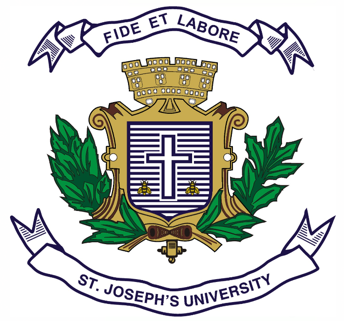 ST. JOSEPH’S UNIVERSITY, BENGALURU -27OPEN ELECTIVE - I SEMESTERSEMESTER EXAMINATION: OCTOBER 2023(Examination conducted in November /December 2023)VCOE 1 – GRAPHIC DESIGN(For current batch students only)Time: 2 Hours								    Max Marks: 60This paper contains ONE printed page and THREE partsPART-A   Answer any FIVE of the following in not more than 100 words 		(5x5=25)Define design brief.What is a thumbnail?What do you understand by the term ‘Aesthetic’?Define serif & sans serif.Explain ascender & descender.Explain contrast in layout.                                                                        PART-BAnswer any TWO of the following in not more than 150 words 			(2x10=20)Explain primary colours and secondary colours.Differentiate between vector and raster graphics.Explain tracking, kerning and leading.PART-CAnswer any ONE of the following in not more than 200 words		 	(1x15=15)Explain the importance of balance in design.Discuss design elements.